Année universitaire 2021-2022Clôture de réception des dossiers : jeudi 3 juin 2021Le dossier sera transmis par voie électroniqueIMPORTANT : Le doctorant doit lui-même présenter son dossier à son / ses directeur(s) de thèse et qui doit (doivent) impérativement le compléter. En aucun cas le secrétariat des doctorats ne se chargera des signatures.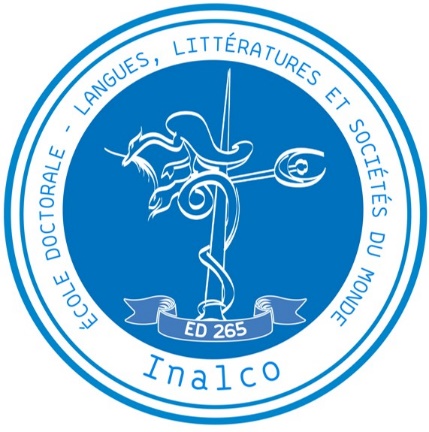 École doctorale n° 265Langues, littératures et sociétés du monde RÉINSCRIPTION EN DOCTORAT4è année et plus♦ inscription en   è année (à compléter)♦ inscription en   è année (à compléter) M.  Mme  Nom :      Prénom :      Tél. fixe :      Portable :      Nom d’usage :      Mail(s):      Adresse où vous joindre :      Ville :      Code postal :      Pays :      ♦ thèseAnnée universitaire de votre 1re inscription en thèse :      Intitulé de la thèse :      Directeur(s) de thèse :      Unité de recherche :      indiquer le nouvel intitulé de votre thèse, s’il a changé :      ♦ financement de la thèse (cochez la case correspondant à votre mode de financement)♦ financement de la thèse (cochez la case correspondant à votre mode de financement)♦ financement de la thèse (cochez la case correspondant à votre mode de financement)♦ financement de la thèse (cochez la case correspondant à votre mode de financement)Bourse Doctorat pour Ingénieur (BDI) –CNRSBourse Association : préciser l’associationContrat doctoral ou AMC du ministèreBourse RégionAllocation de recherche d’organismes publics (CEA, INSERM, etc.) préciser :Autre bourse préciser la nature, la durée :      Autre bourse préciser la nature, la durée :      Contrat Industriel ou Bourse CIFRERessources personnelles ou familialesFinancement pour étrangers BGESalarié temps plein (préciser l’emploi et sa durée : CDD, CDI…)Financement pour étrangers BGFSalarié temps partiel (préciser l’emploi et sa durée : CDD, CDI…)♦ demande motivée de dérogationSignature :      ♦ avis argumenté du (des) directeur(s) de thèse(non manuscrit SVP)Avis du (des) directeur(s) de thèsePARTIE RÉSERVÉE À L’ADMINISTRATIONAvis du (des) directeur(s) de thèseAvis du (des) directeur(s) d’unité de recherche   Favorable   Défavorable(Joindre un argumentaire détaillé en cas d’avis défavorable)Paris le      NOM(S) :      Signature(s)   Favorable   Défavorable(Joindre un argumentaire détaillé en cas d’avis défavorable)Paris le      NOM(S) :      Signature(s)♦ pièces à transmettre en format numériqueLe présent formulairesous le format NOM_PRENOM_REINSCRIPTION_2020.pdfL’état d’avancement des travaux et le calendrier détaillé d’achèvement de la thèseIl doit impérativement contenir un plan détaillé de la thèse, une bibliographie extensive et un texte de 20 pages qui représente soit une partie d’un chapitre, soit un article publié ou en cours de publication sur le thème de la thèse. Il sera accompagné du calendrier (chronologie de la finalisation des travaux de recherche, date ou la période envisagée de soutenance, convenue avec le(s) directeur(s) de thèse).sous le format  NOM_PRENOM_EAT_2020.pdfLe portfolio du doctorantsous le format : NOM_PRENOM_PF_2020.pdf Ces trois documents devront être obligatoirement validés et signés par le directeur de thèse et transmis par voie électronique à secretariatdoctorat@inalco.fr au plus tard le 03/06/2021.